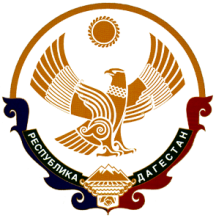 РЕСПУБЛИКА ДАГЕСТАНМУНИЦИПАЛЬНОЕ ОБРАЗОВАНИЕ «КАЗБЕКОВСКИЙ РАЙОН»МУНИЦИПАЛЬНОЕ КАЗЕННОЕ ОБЩЕОБРАЗОВАТЕЛЬНОЕ УЧРЕЖДЕНИЕ«Гимназия Культуры мира» им. Нуцалова К.Г.368144,  с. Гуни 									ПРИКАЗ11 сентябрь                                                                                                    № Об итогах проведения турнира по футболу «кожаный мяч» среди школьников, посвященный ко дню солидарности в борьбе с терроризмом.С 3 по 10 сентября 2021 года в гимназии прошел турнир по футболу «кожаный мяч» среди школьников, посвященный ко дню солидарности в борьбе с терроризмом.В турнире принимали участие, учащиеся 5-11 классаместа распределились следующим образом:Среди 5-6 классов (1 место 6а, 2 место 5б, 3 место 6б)Среди 7-8 классов (1 место 8а, 2 место 8б, 3 место 7в)Среди 9-11 классов (1 место 11 класс, 2 место 9 класс, 3 место 10 класс)По итогам конкурсаПриказываю Зубайриеву Г.А наградить победителей и призеров конкурса.Алижановой М.П  разместить итоги конкурса на сайте школы.Контроль за исполнением настоящего приказа возложить на Зубайриева Г.А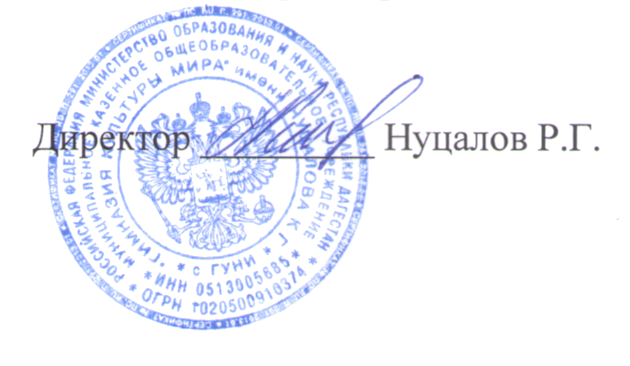 